천영우(62) 전 외교안보 수석비서관이 2일 아산정책연구원(함재봉 원장) 고문으로 영입됐다. 천 고문은 외교통상부 제2차관, 유엔대표부 차석대사와 외교통상부 외교정책실장, 주 영국대사 등을 역임한 전문 외교관으로, 한반도평화교섭본부장 당시 북핵 6자회담 수석대표 등 요직을 두루 거쳤다.국내에서 민간 외교안보 싱크탱크가 이 분야의 고위 관료를 영입하는 것은 최초이다. 연구원은 해박한 북한 핵 관련 지식과 탁월한 협상력 등 전문성과 정책적 식견을 겸비한 천 고문이 폭넓은 국내외 인적 네트워크와 실무 경험을 활용하여 외교안보 분야의 지형을 확대, 국제적 위상을 제고해 나갈 것으로 기대한다.   * [참고자료] 천영우 고문 약력 천영우 신임 고문 약력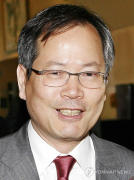 학력컬럼비아대학교 대학원 국제관계학 석사부산대학교 불어과 학사경력2010.10 ~ 2013.02		대통령비서실 외교안보수석2009.11 ~ 2010.10 	외교통상부 제2차관2008.05 ~ 2009.11 	주영국 대사관 대사2006.04 ~ 2008.04		외교통상부 한반도평화교섭본부 본부장2006.02			북핵 6자회담 수석대표2005				외교통상부 외교정책실 실장2004				외교통상부 본부대사2003				주 유엔 대표부 차석대사				주 유엔 대표부 참사관외교통상부 정책총괄과 과장2001				외교통상부 국제기구정책관2001				외교통상부 장관보좌관1999				경수로사업지원기획단 국제부 부장1998				외교통상부 과학환경담당 심의관1977.09			제11회 외무고시 합격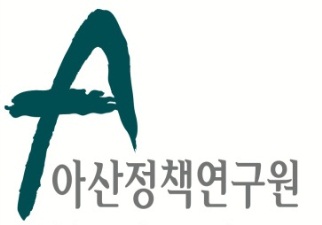 보도자료   Press Release보도자료   Press Release2014년 1월 2일배포 후 바로 보도 가능합니다총 2장담당: 홍보실 김성연, 오가혜전화: 02-3701-7349/377이메일: communications@asaninst.org아산정책연구원 소개아산정책연구원 (원장 함재봉, www.asaninst.org)은 객관적이면서 수준 높은 공공정책 연구를 수행하는 독립적인 연구기관입니다. 한반도, 동아시아, 그리고 지구촌의 현안에 대한 깊이 있는 정책 대안을 제시하고, 국민과 정책결정자들이 합리적이고 공공의 복리를 극대화시킬 수 있는 정책을 선택하도록 돕는 싱크탱크의 역할을 지향합니다. 2008년 설립 이후 국내외 학술교류, 아산플래넘, 아산핵포럼과 같은 대규모 국제회의 개최, 《China’s Foreign Policy》, 《Japan in Crisis》, 《출구가 없다》 연구 서적 출간 등의 활발한 연구활동을 하고 있으며, 2012년 펜실베니아대 주관의 세계싱크탱크 랭킹 지역부문에서는 5위를 차지하였습니다. 참고 자료 